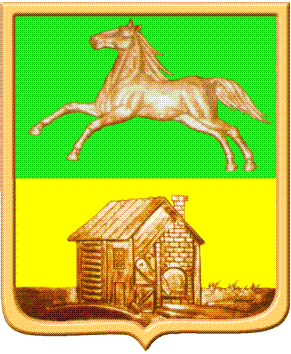 НОВОКУЗНЕЦКИЙ ГОРОДСКОЙ СОВЕТ НАРОДНЫХ ДЕПУТАТОВРЕШЕНИЕО внесении изменений в решение Новокузнецкого городского Совета народных депутатов от 16.03.2016 №2/25 «Об утверждении Положения о бюджетном процессе в Новокузнецком городском округе»ПринятоНовокузнецким городскимСоветом народных депутатов«24» июля 2018 годаВ соответствии с пунктом 8 статьи 217 Бюджетного кодекса Российской Федерации и Федеральным законом от 06.10.2003 №131-ФЗ «Об общих принципах организации местного самоуправления в Российской Федерации», руководствуясь статьями 28, 33 Устава Новокузнецкого городского округа, Новокузнецкий городской Совет народных депутатовРЕШИЛ:1. Внести в Положение о бюджетном процессе в Новокузнецком городском округе, утвержденное решением Новокузнецкого городского Совета народных депутатов от 16.03.2016 № 2/25 «Об утверждении Положения о бюджетном процессе в Новокузнецком городском округе», следующие изменения:1.1. Пункт 5 статьи 4:1) дополнить новым подпунктом 22 следующего содержания:«22) дополнительные основания для внесения изменений в сводную бюджетную роспись без внесения изменений в решение о бюджете в соответствии с решениями руководителя финансового органа;»;2) подпункт 22 считать подпунктом 23.1.2. Пункт 11 статьи 6 исключить.2. Настоящее решение вступает в силу со дня, следующего за днем его официального опубликования, и распространяет свое действие на правоотношения, возникшие с 01.01.2018.3. Контроль за выполнением данного решения возложить на администрацию города Новокузнецка и комитет Новокузнецкого городского Совета народных депутатов по бюджету, экономике и муниципальной собственности.ПредседательНовокузнецкого городского Совета народных депутатов						           О. А. МасюковГлава города Новокузнецка						           С. Н. Кузнецовг. Новокузнецк«24» июля 2018 года№ 10/89